Dear CraigI just wanted to say thank you very much indeed for the prompt and efficient service you have provided us in relation to the new Carr’s Engineering intouch Magazine.  As we will have need of translation services again in the future I am positive we will be coming back to you again.Best wishesLiz HodgsonExecutive Assistant to The Managing Director, Carr’s Engineering DivisionInnovation Centre, Westlakes, Moor Row, Cumbria, UK  CA24 3TPMobile +44 (0) 7833 473044Direct Line: +44 (0) 1946 313164liz.hodgson@carrsgroup.com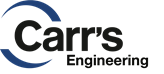 